Приложение №9 к СхемеНовогригорьевское сельское поселение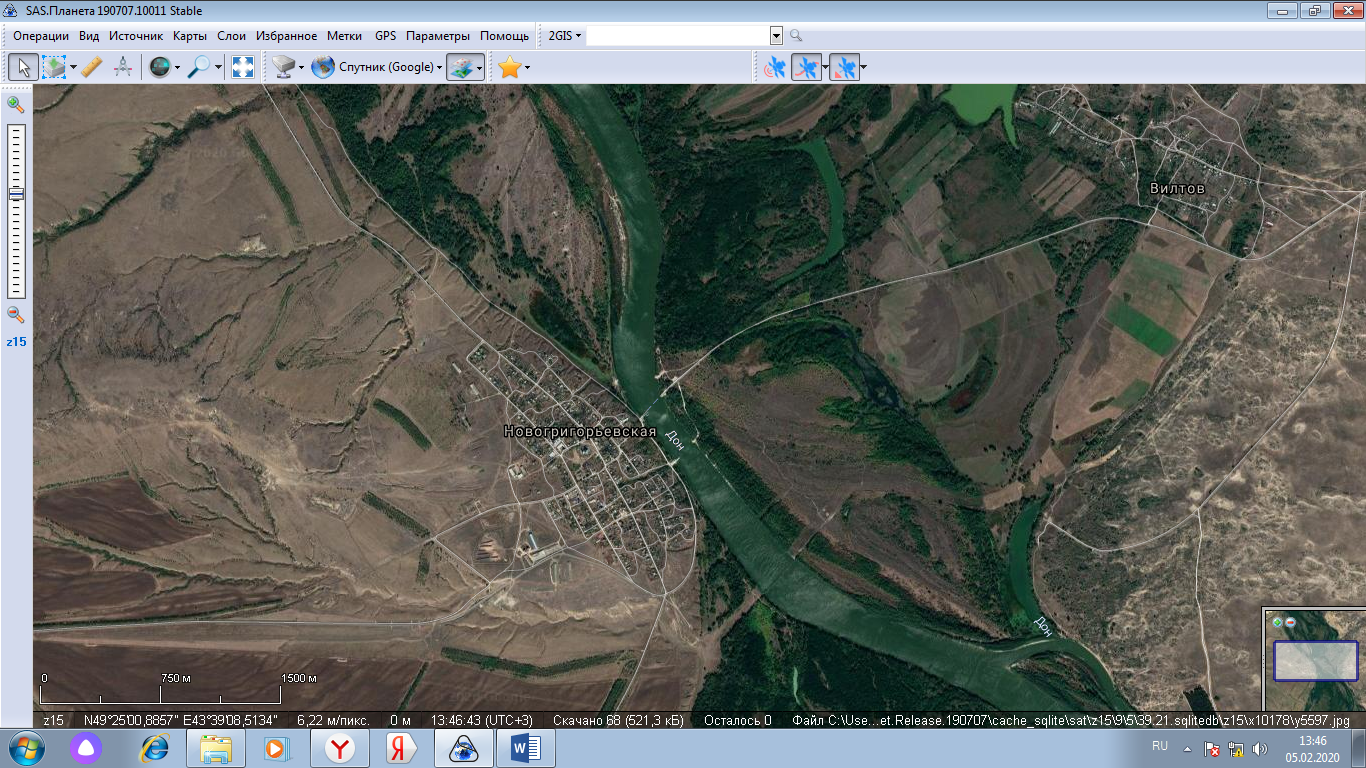 ст.НовогригорьевскаяСпособ вывоза ТКО –бестарный, транспортируется на ПВН на территории Иловлинского муниципального района.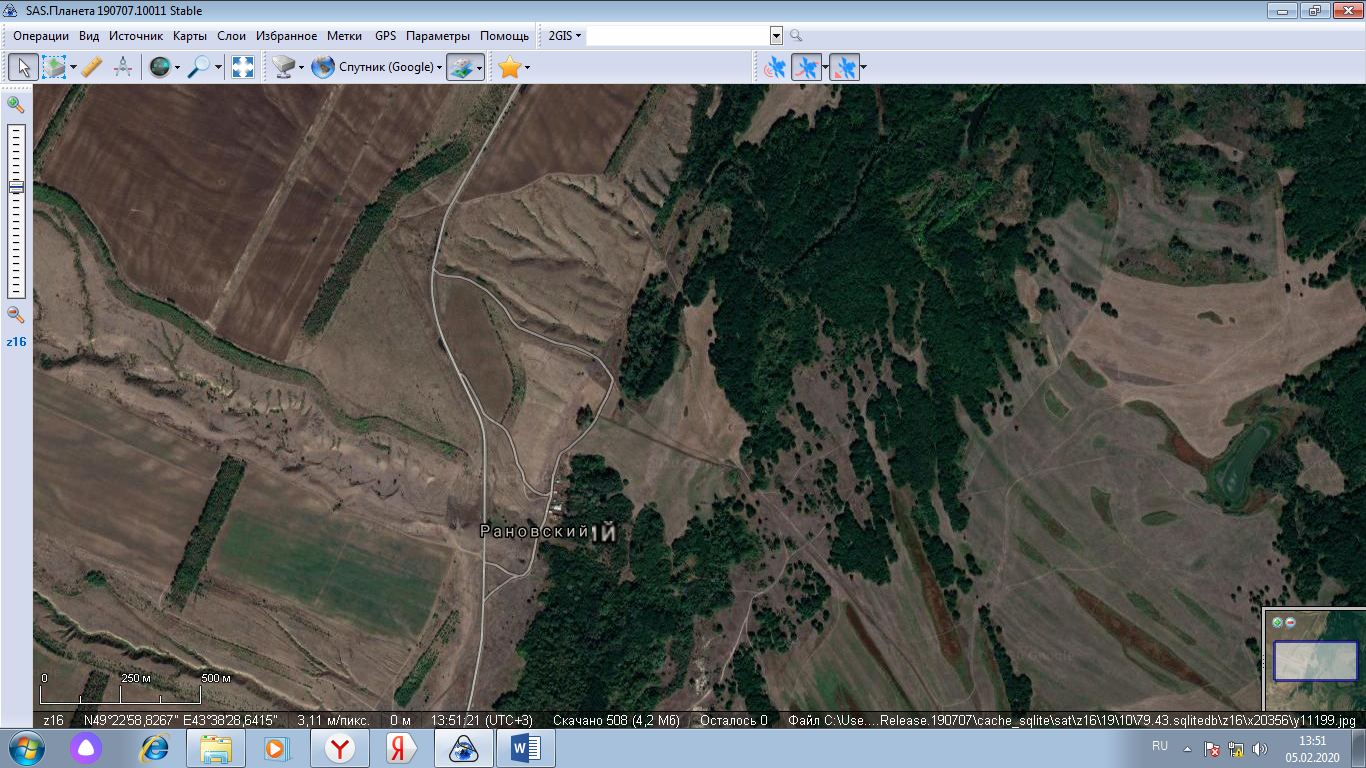 х.РановскийСпособ вывоза ТКО –бестарный, транспортируется на ПВН на территории Иловлинского муниципального района.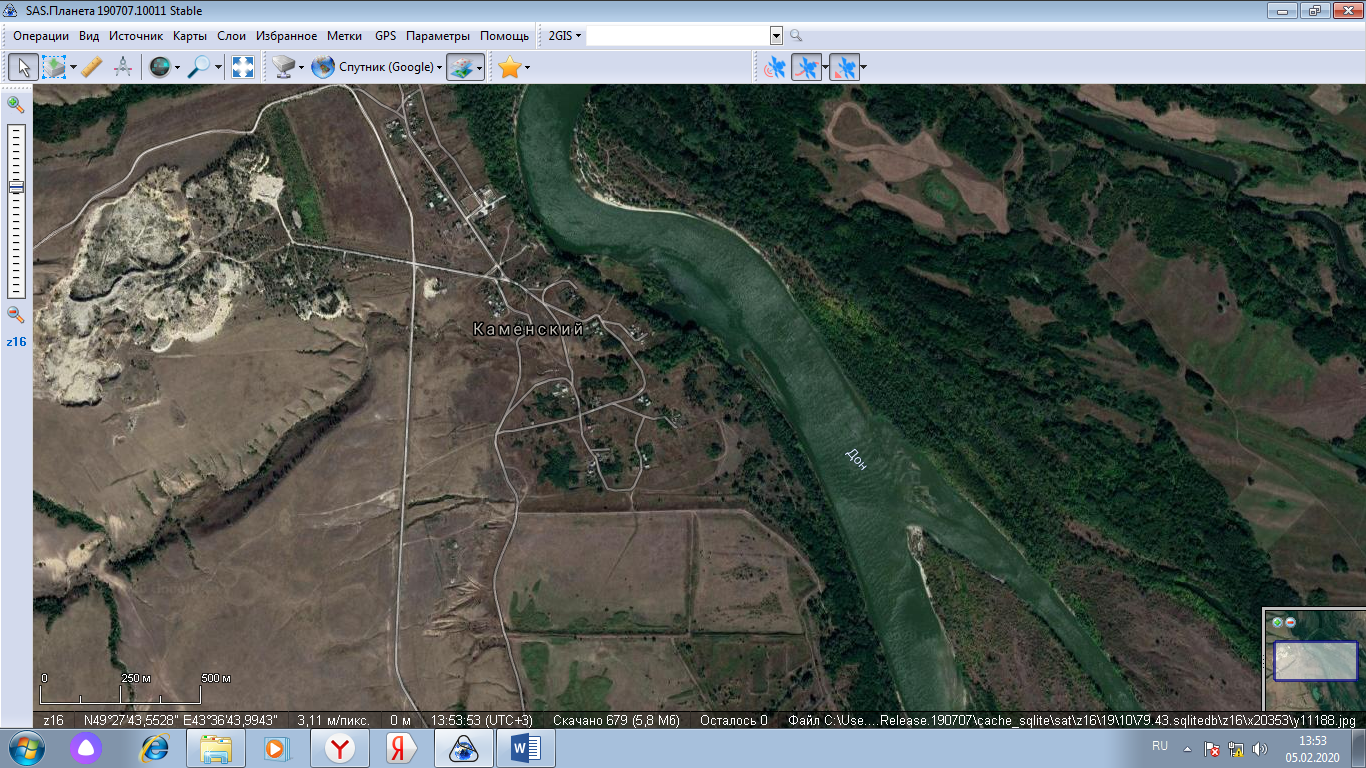 х.КаменскийСпособ вывоза ТКО –бестарный, транспортируется на ПВН на территории Иловлинского муниципального района.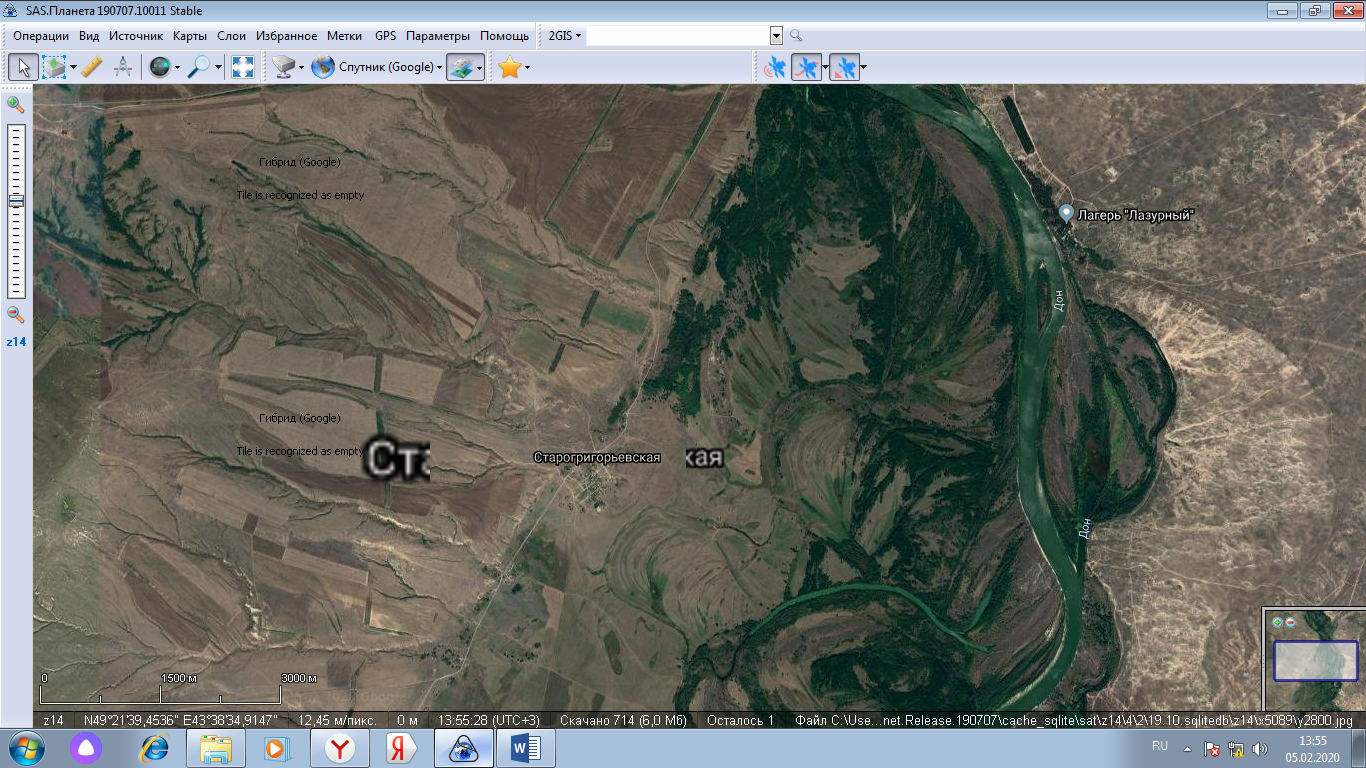 ст.СтарогригорьевскаяСпособ вывоза ТКО –бестарный, транспортируется на ПВН на территории Иловлинского муниципального района.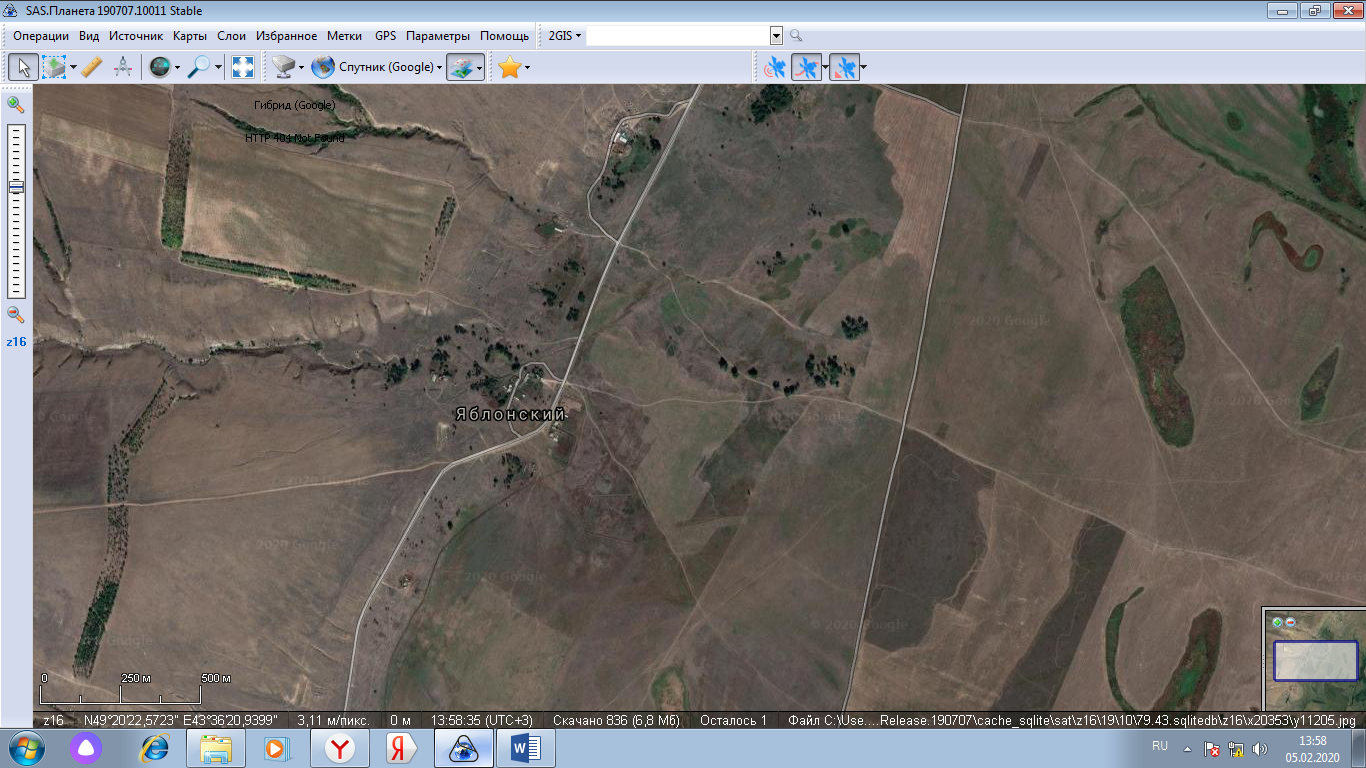 х.ЯблонскийСпособ вывоза ТКО –бестарный, транспортируется на ПВН на территории Иловлинского муниципального района.